 Procès verbal de la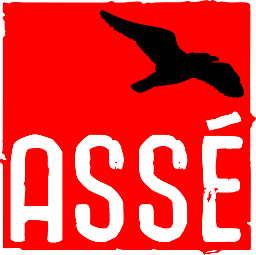  réunion du 19 octobre 2013 Conseil exécutif de l’ASSÉPrésences: Justin Arcand, Lazlo Bonin, Benjamin Gingras, Delphine Labrecque-Synnott, Carolane Sauvé-Tétreault, Virginie MikaelianOrdre du Jour:0. Ouverture1. Procédures1.1 Praesidium1.2 Lecture et adoption de l’ordre du Jour1.3 Lecture et adoption du procès verbal2. Comment ça va?3. Affaires courantes4. Congrès	4.1 Logistique	4.2 Propositions	4.3 Semaine à venir5. Prochaine rencontre6. Varia7. Levée0. Ouverture0.1. Proposition d’ouverture à 16 h 21Proposée par LazloAppuyée par DelphineAdoptée à l’unanimité1. Procédures1.1 Praesidium1.1.1  Que Benjamin assure l’animation et que Justin assure la prise de note	Proposée par Benjamin	Appuyée par Justin	Adoptée à l’unanimité1.2 Lecture et adoption de l’ordre du Jour1.2.1 Proposition de l’adoption de l’ordre du jour tel que présenté.Proposée par JustinAppuyée par LazloAdoptée à l’unanimité1.3 Lecture et adoption du procès verbal1.3.1 Que l’on adopte le procès-verbal de la réunion du 12 octobre 2013.	Proposée par Justin	Appuyée par Benjamin	Adoptée à l’unanimité2. Comment ça va?2.1 Proposition d’un tour de table Comment ça va?	Proposée par Benjamin	Appuyée par Delphine	Adoptée à l’unanimité3. Affaires courantes3.1 Proposition d’un tour de table des affaires courantesProposée par JustinAppuyée par LazloAdoptée à l’unanimité4. Congrès	4.1 Logistique	4.2 Propositions	4.3 Semaine à venir5. Prochaine rencontre6. Varia7. Levée